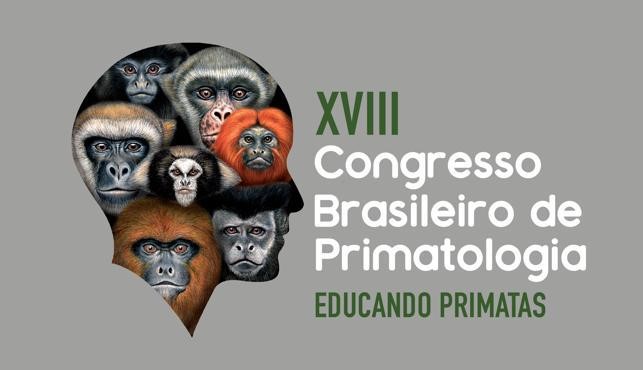 Concurso FotográficoMODELO DE ETIQUETASolicita-se aos participantes do concurso que preencham a(s) etiqueta(s) abaixo conforme sua necessidade (se uma ou duas fotos submetidas para o concurso), imprimam e entreguem na secretaria do XVIII CBPr no primeiro dia do congresso, juntamente com as fotografias impressas de acordo com o formato estabelecido no regimento específico.Título:Título:Nome científico:Local:Nome popular:Data:Notas do autor:Notas do autor:Título:Título:Nome científico:Local:Nome popular:Data:Notas do autor:Notas do autor: